Miss Monica, Miss Rosanny, Miss Chiaki, Miss MackenzieActivities to do with your toddler at home for the month of May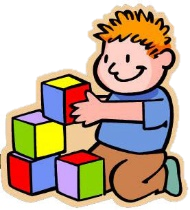 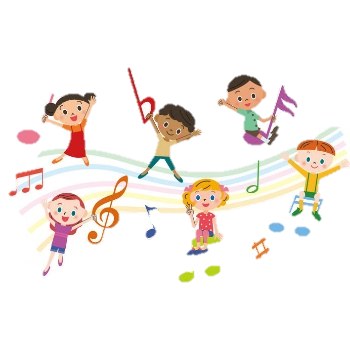 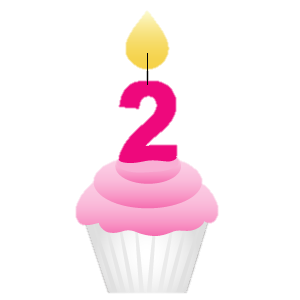 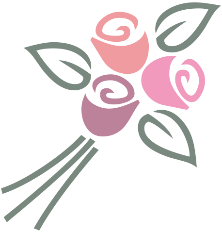 